EGBOCHUKWU EBENEEZER UZOCHIWARA17/ENG01/008CHEMICAL ENGINEERINGENG 382 ASSIGNMENT 4- ENGINEERING MATHEMATICS ASSIGNMENT 4FUNCTION COMMANDfunction dQdt = onlineass(t,Q)dQdt(1) = -(15/500)*Q(1) + (5/1000)*Q(2) +1;dQdt(2) = (15/500)*Q(1) - (18/1000)*Q(2) +(3/400)*Q(3);dQdt(3)=(13/1000)*Q(2)-(13/400)*Q(3);dQdt = dQdt';SIMULATIONcommandwindowclearvarsclcclose all[t,Q]= ode45('onlineass',[0:45:1200],[0 0 0]);figure(1)subplot(3,1,1)plot(t,Q(:,1),'o-g')xlabel('Time(min)')ylabel('Volume(Litre)')legend('Tank')grid ongrid minoraxis tightsubplot(3,1,2)plot(t,Q(:,2),'*b')xlabel('Time(min)')ylabel('Volume(Litre)')legend('Tank2')grid ongrid minoraxis tightsubplot(3,1,3)plot(t,Q(:,1),'+-r')xlabel('Time(min)')ylabel('Volume(Litre)')legend('Tank2')grid ongrid minoraxis tightRESULT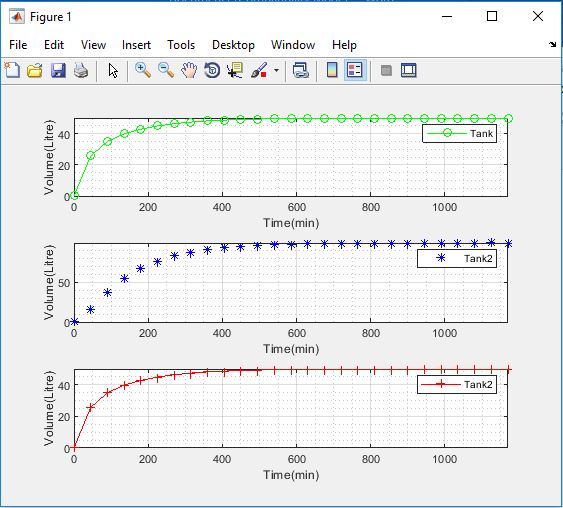 